Приложение 2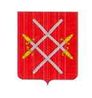 типовая формаАДМИНИСТРАЦИЯРУЗСКОГО ГОРОДСКОГО ОКРУГАМОСКОВСКОЙ ОБЛАСТИ143100,Московская область, г. Руза, ул. Солнцева, дом  11, тел./факс 8 (49627) 24-230e-mail: region_ruza@mail.ru,info@ruzaregion.ru,www.ruzaregion.ruИНН 5075003287, КПП 507501001, ОГРН 1025007589199, ОКПО 05373941__________________________________________________________________о проведении мероприятия по контролю (надзору) без взаимодействияс юридическими лицами, индивидуальными предпринимателями__ _________ 20__ г.                                                            № _____________________________________________________________________________________________(фамилия, имя, отчество (при наличии), должность лица, уполномоченногона осуществление мероприятия по контролю (надзору) без взаимодействияс юридическими лицами, индивидуальными предпринимателями)на основании _______________________________________________________________(номер и дата задания на проведение мероприятия по контролю(надзору) без взаимодействия с юридическими лицами,индивидуальными предпринимателями)в отношении ________________________________________________________________(наименование юридического лица/фамилия, имя, отчество (при наличии) индивидуального предпринимателя, индивидуальный номер налогоплательщика, основной государственныйрегистрационный номер/основной государственный регистрационный номер индивидуального предпринимателя либо категории юридических лиц, индивидуальных предпринимателей)проведено мероприятие по контролю: __________________________________________________________________________________________________________________(вид и форма мероприятия по контролю (надзору) без взаимодействия сюридическими лицами, индивидуальными предпринимателями)В  результате  мероприятия  по  контролю  (надзору)  без  взаимодействия  с юридическими   лицами,   индивидуальными   предпринимателями  выявлены  (не выявлены) нарушения обязательных требований: ___________________________________Меры, принятые по пресечению нарушений обязательных требований: _____________________________________________________________________________________________________          _______________________            ______________________должность лица,                                                    подпись                                          фамилия, имя, отчествопроводившего                                          мероприятия поконтролю (надзору)